                                                                    دانشگاه علوم پزشکی و خدمات بهداشتی و درمانی زابل         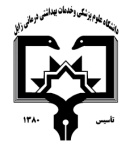                                                                                                     معاونت آموزشی                                                      مرکز مطالعات و توسعه آموزش علوم پزشکی دانشگاه علوم پزشکی                                                                                                                                                      فرم طرح درس روزانه*موارد مدنظر ارزشیابی: حضور فعال در کلاس           سئوالات کلاسی              امتحان میان ترم               پروژه درسی              کنفرانس – ترجمه            فعالیت علمی و گزارش کار           امتحان پایان نیمسال                 سایر*منابع درسی مورد استفاده :1- Water and  wastewater technologhy/ Mark j, fifth edition/ 2000Wastewater engineering/ tchobanoglus G, Franklin L, burtan, David, H . sttensel, Mcg raw- Hill, 2002Wastewater treatment plant/ syed R Qasim, technomic,1994تصفیه فاضلاب ريال دکتر کاظم ندافی ، انتشارات سازمان سازندگی  و آموزش  و وزارت نیرو چاپ اول *هدف کلی درس : آشنا  شدن با مراحل  مختلف و چگونگی تصفیه فاضلاب  شهری*شرح مختصری از درس : (برای هر جلسه تنظیم گردد)  روش های  یادهی-یادگیری می تواند  شامل : سخنرانی ،بحث در گروهای کوچک ،نمایشی ،پرسش و پاسخ ،حل مسئله (pbl)،گردش علمی ،آزمایشگاهی ،یادگیری بر اساس case و غیرهدانشکده:                     بهداشت                      نام مدرس:              فهیمه مقدم                        رتبه علمی :          مربینام درس:    تصفیه فاضلاب شهری         کد درس:                         نوع درس(تئوری /عملی):          تئور ی           تعداد واحد :           2            میزان ساعت : 34رشته تحصیلی فراگیران:      بهداشت محیط                   مقطع تحصیلی فراگیران : کارشناسی ناپیوسته            نیمسال ارائه درس:  دوم 98-97شماره جلسه اهداف اختصاصی (رئوس مطالب همان جلسه)اهداف ویژه رفتاری همان جلسه(دانشجو پس از ارائه درس قادر خواهد بود)حیطه ایجاد تغییرات پس از آموزش          ( شناختی،روان حرکتی،عاطفی) روش های یاددهی-یادگیریمواد و وسایل آموزشی تکالیف دانشجو 1تعاریف،  تقسیم بندی فاضلاب ها ( شهری، کشاورزی ، صنعتی و...)فاضلاب را تعریف کنداهمیت تصفیه فاضلاب برای اجتماع را بداند.انواع منابع  فاضلاب را بشناسد.شناختی سخنرانی- پرسش و پاسخ- حل تمرین سخنرانی ماژیک – وایت برد- ویدئو پروژکتورمشارکت در بحث و  Pre test2ضرورت ، اهمیت و اهداف تصفیه فاضلاب های شهریمقدار تولیدی فاضلاب شهری را بداندجریان ها مهم از نظر تصفیه را بدانند.شناختیسخنرانی- پرسش و پاسخ- حل تمرینو سخنرانی ماژیک – وایت برد- ویدئو پروژکتورمشارکت در بحث و  Pre test3مشخصات کلی فاضلاب های شهریمشخصات شیمیایی فاضلاب را بیان نمایدBOD را تعریف کنددلایل استفاده از BOD را بیان نمایدمحدودیت های ازمایش BOD را توضیح دهد.شناختیسخنرانی- پرسش و پاسخ- حل تمرینو سخنرانی ماژیک – وایت برد- ویدئو پروژکتورمشارکت در بحث و  Pre test4مشخصات کلی فاضلاب های شهری آزمایش COD و محدودیت های این آزمایش را شرح دهدTOC را شرح دهدThOD را با حل مسائل توضیح دهدسرانه آلاینده را تعریف و مقادیر آن را برای SS و BOD بیان نمایدجمعیت معادل را تعریف نماید.شناختیسخنرانی- پرسش و پاسخ- حل تمرینو سخنرانی ماژیک – وایت برد- ویدئو پروژکتورمشارکت در بحث و  Pre test5مشخصات کیفی فاضلاب ها و عوامل موثر بر انهااثرات زیست محیطی فاضلاب ها راباند.اثرات بهداشتی آلایند های فاضلاب را بداندشناختیسخنرانی- پرسش و پاسخ- حل تمرینوسخنرانی ماژیک – وایت برد- ویدئو پروژکتورمشارکت در بحث و  Pre test6شرح  واحدهای مختلف تصفیه فاضلاب  و دسته بندی آنها-واحدهای مقدماتی تصفیه فاضلاب را بشناسد2-واحد های مختلف تصفیه فاضلاب را بشناسد.شناختیسخنرانی- پرسش و پاسخ- حل تمرینو سخنرانی ماژیک – وایت برد- ویدئو پروژکتورمشارکت در بحث و  Pre test7سیستم های تصفیه بیولوزیکی  فاضلاب های شهریانواع اشغلگیر در تصفیه فاضلاب و مشخصات آنها را بیان نمایدراندمان حذف در واحد آشغالگیر را بیان نمایدانواع دانه گیر ها و مشخصات هر یک به تفکیک شرح دهدیکنواخت سازی و شناورسازی را شزح دهدانواع تانک های ته نشینی، معیار های طراحی انها و راندمان حذف تانک ها را توضیح دهد.شناختیسخنرانی- پرسش و پاسخ- حل تمرینو سخنرانی ماژیک – وایت برد- ویدئو پروژکتورمشارکت در بحث و  Pre test8سیستم های تصفیه بیولوزیکی  فاضلاب شهریاصلاحات بیولوژیکی مرتبط با تصفیه فاضلاب را توضیح دهدانواع روش های لجن فعال (متعارف، هوادهی گسترده، هوادهیزمرحله ایی و اختلاط کامل ) و شرایط کاربرد هر کدام را شرح دهدشناختیسخنرانی- پرسش و پاسخ- حل تمرینو سخنرانی ماژیک – وایت برد- ویدئو پروژکتورمشارکت در بحث و  Pre test9                        میان ترم 10سیستم های تصفیه بیولوزیکی  فاضلاب شهری (حوضچه های اکسیداسیون  و تثبیت تماسی و مزایای آنها و صافی چکنده)حوضچه های اکسیداسیون و تثبیت تماسی و مزایای آنها را شرح دهد.مشخصات صافی چکنده ( شکل، بستر مورد استفاده ، لایه های تشکیل دهنده...) را شرح دهد.انواع صافی چکنده و خصوصیات آنها را به تفکیک بیان نماید.شناختیسخنرانی- پرسش و پاسخ- حل تمرینو سخنرانی ماژیک – وایت برد- ویدئو پروژکتورمشارکت در بحث و  Pre test11سیستم های تصفیه بیولوزیکی  فاضلاب شهری (صافی چکنده)معیارهای طراحی صافی چکنده را توضیح دهدتفاوت سیستم لجن فعال و صلفی چکنده را شرح دهد.محل قرارگیری استخرهای ته نشینی نهایی و هدف ساخت آنها را بیان نمایدنحوه طراحی حوضچه کلر زنی را شرح دهدشناختیسخنرانی- پرسش و پاسخ- حل تمرینو سخنرانی ماژیک – وایت برد- ویدئو پروژکتورمشارکت در بحث و  Pre test12سیستم های تصفیه بیولوزیکی  فاضلاب شهرینحوه تغلیظ لجن و نحوه طراحی استخر تغلیظ لجن را توضیح دهدتاسیسات هضم لجن و نحوه محاسبه  انبارهای هضم لجن را شرح دهدتاسیسات خشک کردن را شرح دهدشناختیسخنرانی- پرسش و پاسخ- حل تمرینو سخنرانی ماژیک – وایت برد- ویدئو پروژکتورمشارکت در بحث و  Pre test13سیستم های تصفیه بیولوزیکی  فاضلاب شهری (برکه تثبیت)انواع برکه های تثبیت فاضلاب را شرح دهدمعیار های هر کدام را توضیح دهدعوامل موثر برتعداد برکه ها و نحوه قرار گرفتن انها را شرح دهدعوامل موثر برکیفیت برکه های تثبیت را شرح دهید.شناختیسخنرانی- پرسش و پاسخ- حل تمرینو سخنرانی ماژیک – وایت برد- ویدئو پروژکتورمشارکت در بحث و  Pre test14روش های مختلف جمع آوری و تصفیه فاضلاب در اجتماعات کوچک ( سپتیک تانکف ایمهاف تانکو روش طراحی آنها، بهره برداری و نکه داری سپتیک تانک و اموزش استفاده کنندگان، نحوه دفع پساب سپتبک تانک و ایمهاف تانک)شرایط کاربرد سپتیک تانک و ایمهافتانک را شرح دهدنکاتی که در ساختمان آنها رعایت می شود  را توضیح دهدنحوه طراحی انها را بیان نمایدنحوه دفع پساب سپتیک تانک و ایمهاف تانک را توضیح دهدراندمان حذف انها را بیان نمایدشناختیسخنرانی- پرسش و پاسخ- حل تمرینو سخنرانی ماژیک – وایت برد- ویدئو پروژکتورمشارکت در بحث و  Pre test15 نحوه دفع پساب در مناطق خشک و مرطوب، اندازه گیری قابلیت جذب زمین، محاسبله ابعاد چاه جذب، محاسبه طول و ابعاد ترانشه های پخش زیر ابیارینکاتی که باید در ساخت ترانشه در نظر گرفت را شرح دهدنفوذپذیری چاه را محاسبه نمایدنحوه دفع پساب حاصل از تصفیه خانه و نحوه استفاده مجدد از فاضلاب را توضیح دهد.16  گندزدایی و استفاده مجدد از فاضلابانواع روش های گندزدایی مورد نیاز در تصفیه را بداند.